УтверждаюДиректор МБУК  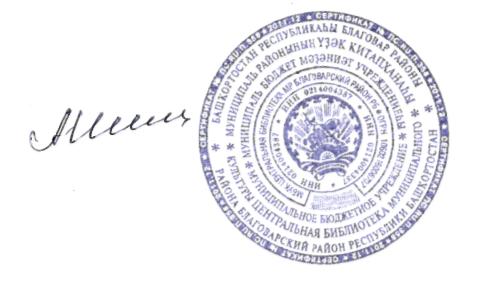 Центральная библиотека ____________Шиль А.Ф.ПОЛОЖЕНИЕо районном конкурсе эссе «Моя Россия»среди учащихся 9-11 классов муниципальных школ района  и филиала Буздякского сельскохозяйственного колледжа с. Языково1. ОБЩИЕ ПОЛОЖЕНИЯ1.1. Положение о конкурсе эссе «Моя Россия» (далее – Положение), определяет порядок организации и проведения конкурса эссе среди учащихся 9-11 классов муниципальных школ района  и филиала Буздякского сельскохозяйственного колледжа с. Языково (далее – Конкурс). 2. ЦЕЛИ И ЗАДАЧИ КОНКУРСА2.1. Конкурс эссе проводится с целью содействия развитию активной гражданской позиции учащихся, направленной на сохранение ценностей и традиций государства.2.2. Задачами конкурса являются:Выявление и поддержка наиболее активных учащихся;Пропаганда патриотических ценностей, взглядов, идеалов, уважения к историческому и культурному прошлому России;Формирование у учащихся  потребности и стремления практическими делами участвовать в развитии муниципалитета, региона и страны;Развитие творческого потенциала учащихся.3. ПОРЯДОК ПРОВЕДЕНИЯ КОНКУРСА3.1. Конкурс проводится с 03апреля по 03мая 2017 года в один этап.3.2. Эссе представляется в Центральную библиотеку  на бумажном носителе или  в электронной форме по адресу tokbulatovai@mail.ru c пометкой «наконкурс эссе» не позднее 03мая  2017 года включительно.3.3. От одного участника может быть направлено не более одного эссе.3.4. Эссе выполняются индивидуально.4. УСЛОВИЯ УЧАСТИЯ В КОНКУРСЕ4.1. Участниками конкурса являются учащиеся -11 классов муниципальных школ района  и филиала Буздякского сельскохозяйственного колледжа с. Языково.4.2. Эссе, представленные на конкурс, не возвращаются. Рецензии авторам не высылаются.5. ТРЕБОВАНИЯ К ЭССЕЭссе - это творческая работа небольшого объема и свободнойкомпозиции, выражающая индивидуальные впечатления и соображения по конкретному поводу или вопросу и заведомо не претендующая на исчерпывающую трактовку предмета. Как правило, эссе предполагает субъективно окрашенное изложение мысли, позиции и может иметь научный или публицистический характер.Отличие эссе от других научных работ – в его краткости, лаконичности изложения материала. В эссе учащийся  выражает собственное мнение, обосновывая его ссылками на нормативные правовые акты, учебную и научную литературу. Наличие авторской позиции, собственного отношения к вопросу в эссе обязательно.5.1 Требования к эссеЭссе должно представлять собой творческую письменную работу;Эссе должно иметь внутреннее единство и логическую последовательность в раскрытии избранной темы; объем эссе должен составлять не более 7 страниц машинописного текста. Эссе должно быть аккуратно и грамотно оформлено.5.2. Оформление эссе5.2.1. Работа оформляется в виде текста, подготовленного на персональном компьютере с помощью текстового редактора и отпечатанного на листах формата А4 с одной стороны. Текст печатается через полтора интервала шрифтом TimesNewRoman, 14 кегль (длясносок - 10 кегль, одинарный интервал).5.2.2. Конкурсная работа должна включать:а) титульный лист (Приложение);б) основную часть (эссе)Библиография является необязательной частью эссе, но в случае наличия заимствований и цитат, необходимо указывать на то, кем высказана та или иная мысль, кому конкретно принадлежит то или иное высказывание. Для этого по правилам библиографического описания оформляются постраничные ссылки на источники.5.3. Предлагаемые темы для эссе:Развилки истории: возможные сценарии развития России на 10-летнюю перспективу;Россия: образ будущего. Страна, в которой хочется жить;Россия в мире.Любовь к родине и чувство патриотизма: миф или реальность;Страна для человека или человек для страны: современный взгляд на патриотическое воспитание.6. ПОДВЕДЕНИЕ ИТОГОВ КОНКУРСА6.1. По итогам конкурса определяются победители, занявшие первое, второе и третье места.6.2. Оценку эссе и определение победителей конкурса осуществляет экспертная комиссия по проведению конкурса.6.3. Критерии оценки эссе:1) широта эрудиции и наличие знаний по заявленной теме;2) содержательность и оригинальность мыслей;3) самостоятельность суждений, оценок и выводов;4) наличие конкретных примеров, в том числе личного опыта при аргументациисвоей позиции.5) стиль, язык изложения материала (ясность, лаконичность, лексика, грамматика).6.4. В течение 7 дней после завершения срока представления эссе протокол заседания экспертной комиссии передается в оргкомитет конкурса.7. НАГРАДЫ КОНКУРСА7.1. По результатам конкурса экспертная комиссия определяет одно первое место, одно второе место и одно третье место. Всем победителям вручаются дипломы победителей. 7.2. О дате и времени проведения церемонии награждения победители конкурса уведомляются дополнительно.7.3. Все участники по результатам конкурса получают сертификаты участников.8.КОНТАКТНАЯ ИНФОРМАЦИЯ ДЛЯ УЧАСТНИКОВ КОНКУРСА8.1. Токбулатова Ильмира Финисовна tokbulatovai@mail.ruтел. 2-22-62Оргкомитет конкурса:Токбулатова И.Ф. – заведующая методическим отделом МБУК ЦБКувшинова М.В. -  заведующая отделом обслуживания МБУК ЦББурангулова Ф.Р. – библиотекарь отдела обслуживания МБУК ЦБЖюри конкурса:Председатель конкурса: Шиль А.Ф. – директор МБУК ЦБЧлены жюри:Ганиев Н.Р. – корреспондент газеты «Благоварские вести»                                            Ткачева И.Н. – библиограф МБУК ЦБ                                           Дмитриева К.Д. – преподаватель по обществу МОБУ СОШ с. Языково